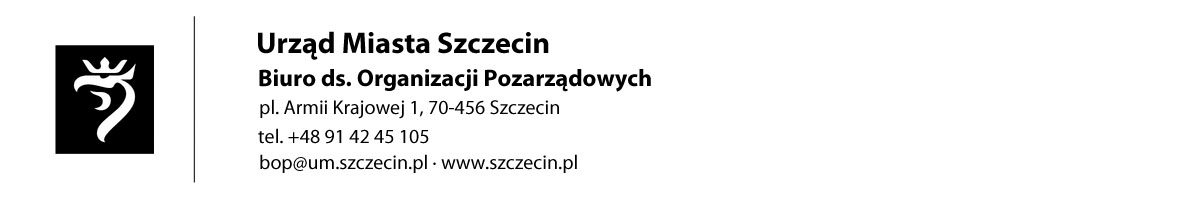 BOP-10………………………………………………….(data i miejsce złożenia oferty- wypełnia organ administracji publicznej)......................................................... 				  (pieczęć organizacji pozarządowej*			 /podmiotu*/jednostki organizacyjnej*)BIURO DS. ORGANIZACJI POZARZĄDOWYCHURZĄD MIASTA SZCZECINpl. Armii Krajowej 170-456 SzczecinOFERTAREALIZACJI ZADANIA PUBLICZNEGOOFERTA/OFERTA WSPÓLNA1) ORGANIZACJI POZARZĄDOWEJ(-YCH)/PODMIOTU (-ÓW), O KTÓRYM (-YCH) MOWA W ART. 3 UST. 3 USTAWY Z DNIA 24 KWIETNIA 2003 r. O DZIAŁALNOSCI POŻYTKU PUBLICZNEGO I O WOLONTARIACIE (Dz. U. z 2010 r. Nr 234, poz. 1536)1), REALIZACJI ZADANIA PUBLICZNEGOUPOWSZECHNIANIE KULTURY FIZYCZNEJ I SPORTU (rodzaj zadania publicznego2))II Bieg Górski na K2(tytuł zadania publicznego)w okresie od 01.07.2012 do 23.10.2012W FORMIEPOWIERZENIA REALIZACJI ZADANIA PUBLICZNEGO/WSPIERANIA REALIZACJI ZADANIA PUBLICZNEGO 1)PRZEZPRZEZYDENTA MIASTA SZCZECIN(organ administracji publicznej)składana na podstawie przepisów działu II rozdziału 2 ustawy z dnia 24 kwietnia 2003 r.o działalności pożytku publicznego i o wolontariacieI. Dane oferenta/oferentów1)3) 1) nazwa: STOWARZYSZENIE K2 PARTNERS2) forma prawna:4) ( X ) stowarzyszenie                                (  ) fundacja(  )   kościelna osoba prawna                  (  ) kościelna jednostka organizacyjna           (  )   spółdzielnia socjalna                        (  )  inna…………………………………3) numer w Krajowym Rejestrze Sądowym, w innym rejestrze lub ewidencji:5)  00003833384) data wpisu, rejestracji lub utworzenia:6) 11.04.20115) nr NIP: 8513147072 			 nr REGON: 3209995406) adres:     miejscowość: MIERZYN ul.: SPÓŁDZIELCÓW 19C/1    dzielnica lub inna jednostka pomocnicza:7) ………………………………………..    gmina: DOBRA powiat:8) POLICKI    województwo: ZACHODNIOPOMORSKIE    kod pocztowy: 72-006 poczta: MIERZYN 7) tel.: 603783323, 662108168 faks:     e-mail: Info@k2partners.org.pl http:// www.k2partners.org.pl8) numer rachunku bankowego:    nazwa banku: BRE Bank S.A.9) nazwiska i imiona osób upoważnionych do reprezentowania oferenta/oferentów1):a) Magdalena Dąbskab) Magdalena Kasprzakc) Rafał Wójcik10) nazwa, adres i telefon kontaktowy jednostki organizacyjnej bezpośrednio wykonującej zadanie,  o którym mowa w ofercie:9)nie dotyczy11) osoba upoważniona do składania wyjaśnień dotyczących oferty (imię i nazwisko oraz nr telefonu kontaktowego)Magdalena Kasprzak  12) przedmiot działalności pożytku publicznego:13)  jeżeli oferent /oferenci1) prowadzi/prowadzą1) działalność gospodarczą:a) numer wpisu do rejestru przedsiębiorców …………………………………………………………..b) przedmiot działalności gospodarczejII. Informacja o sposobie reprezentacji oferentów wobec organu administracji publicznej wraz z przytoczeniem podstawy prawnej10) III. Szczegółowy zakres rzeczowy zadania publicznego proponowanego do realizacji 1. Krótka charakterystyka zadania publicznego2. Opis potrzeb wskazujących na konieczność wykonania zadania publicznego, opis ich przyczyn oraz skutków 3. Opis grup adresatów zadania publicznego4. Uzasadnienie potrzeby dofinansowania z dotacji inwestycji związanych z realizacją zadania publicznego, w szczególności ze wskazaniem w jaki sposób przyczyni się to do podwyższenia standardu realizacji zadania.11)5. Informacja, czy w ciągu ostatnich 5 lat oferent/oferenci1) otrzymał/otrzymali1) dotację na dofinansowanie inwestycji związanych z realizacją zadania publicznego z podaniem inwestycji, które zostały dofinansowane, organu który udzielił dofinansowania oraz daty otrzymania dotacji .11)6. Zakładane cele realizacji zadania publicznego oraz sposób ich realizacji 7. Miejsce realizacji zadania publicznego 8. Opis poszczególnych działań w zakresie realizacji zadania publicznego12) 9. Harmonogram13) 10. Zakładane rezultaty realizacji zadania publicznego15) IV. Kalkulacja przewidywanych kosztów realizacji zadania publicznegoKosztorys ze względu na rodzaj kosztów:2. Przewidywane źródła finansowania zadania publicznego3. Finansowe środki z innych źródeł publicznych21)Uwagi, które mogą mieć znaczenie przy ocenie kosztorysu:……………………………………………………………………………………………………………………………………………………………………………………………………………………………………….V. Inne wybrane informacje dotyczące zadania publicznego1. Zasoby kadrowe przewidywane do wykorzystania przy realizacji zadania publicznego22) 2. Zasoby rzeczowe oferenta/oferentów1) przewidywane do wykorzystania przy realizacji zadania23) Dotychczasowe doświadczenia w realizacji zadań publicznych podobnego rodzaju (ze wskazaniem, które z tych zadań realizowane były we współpracy z administracją publiczną).4.  Informacja, czy oferent/oferenci1)  przewiduje(-ą) zlecać realizację zadania publicznego w trybie, o którym mowa w art. 16 ust. 7 ustawy dnia 24 kwietnia 2003 r. o działalności pożytku publicznego i o wolontariacie. Oświadczam (-y), że:1) proponowane zadanie publiczne w całości mieści się w zakresie działalności pożytku publicznego oferenta/oferentów1);2) w ramach składanej oferty przewidujemy pobieranie/niepobieranie1) opłat od adresatów zadania;3) oferent/oferenci1)  jest/są1)  związany(-ni) niniejszą ofertą do dnia .............................;4) w zakresie związanym z otwartym konkursem ofert, w tym  z gromadzeniem, przetwarzaniem i przekazywaniem danych osobowych, a także wprowadzaniem ich do systemów informatycznych, osoby, których te dane dotyczą, złożyły stosowne oświadczenia zgodnie z ustawą z dnia 29 sierpnia 1997 r. o ochronie danych osobowych (Dz. U. z 2002 r. Nr 101, poz. 926, z późn. zm.);5) oferent/oferenci1)  składający niniejszą ofertę nie zalega (-ją)/zalega(-ją)1) z opłacaniem należności z tytułu zobowiązań podatkowych/składek na ubezpieczenia społeczne1);6) dane określone w części I niniejszej oferty są zgodne z Krajowym Rejestrem Sądowym/właściwą ewidencją1);7) wszystkie podane w ofercie oraz załącznikach informacje są zgodne z aktualnym stanem prawnym     i  faktycznym.Załączniki:1. Kopia aktualnego odpisu z Krajowego Rejestru Sądowego, innego rejestru lub ewidencji24)2. W przypadku wyboru innego sposobu reprezentacji podmiotów składających ofertę wspólną niż wynikający z Krajowego Rejestru Sądowego lub innego właściwego rejestru - dokument potwierdzający upoważnienie do działania w imieniu oferenta(-ów). Poświadczenie złożenia oferty25)Adnotacje urzędowe25) 1) Niepotrzebne skreślić.2) Rodzajem zadania jest jedno lub więcej zadań publicznych określonych w art. 4 ustawy z dnia 24 kwietnia 2003 r. o działalności pożytku publicznego i o wolontariacie.3) Każdy z oferentów składających ofertę wspólną przedstawia swoje dane. Kolejni oferenci dołączają właściwe pola.4) Forma prawna oznacza formę działalności organizacji pozarządowej, podmiotu, jednostki organizacyjnej określoną na podstawie obowiązujących przepisów, w szczególności stowarzyszenie i fundacje, osoby prawne i jednostki organizacyjne działające na podstawie przepisów o stosunku Państwa do Kościoła Katolickiego w Rzeczypospolitej Polskiej, o stosunku Państwa do innych kościołów i związków wyznaniowych oraz o gwarancjach wolności sumienia i wyznania, jeżeli ich cele statutowe obejmują prowadzenie działalności pożytku publicznego, uczniowskie kluby sportowe, ochotnicze straże pożarne oraz inne. Należy zaznaczyć odpowiednią formę lub wpisać inną.5) Podać nazwę właściwego rejestru lub ewidencji.6) W zależności od tego, w jaki sposób organizacja lub podmiot powstał.7) Osiedle, sołectwo lub inna jednostka pomocnicza. Wypełnienie nie obowiązkowe. Należy wypełnić jeżeli zadanie publiczne proponowane do realizacji ma być realizowane w obrębie danej jednostki.8) Nie wypełniać w przypadku miasta stołecznego Warszawy.9) Dotyczy oddziałów terenowych, placówek i innych jednostek organizacyjnych oferenta. Należy wypełnić jeśli zadanie ma być realizowane w obrębie danej jednostki organizacyjnej.10) Należy określić czy podstawą są zasady określone w statucie, pełnomocnictwo, prokura czy też inna podstawa. Dotyczy tylko oferty wspólnej.11) Wypełnić tylko w przypadku ubiegania się o dofinansowanie inwestycji.12) Opis musi być spójny z harmonogramem i kosztorysem. W przypadku oferty wspólnej – należy wskazać dokładny podział działań w ramach realizacji zadania publicznego między składającymi ofertę wspólną. 13) W harmonogramie należy podać terminy rozpoczęcia i zakończenia poszczególnych działań oraz liczbowe określenie skali działań planowanych przy realizacji zadania publicznego (tzn. miar adekwatnych dla danego zadania publicznego, np. liczba świadczeń udzielanych tygodniowo, miesięcznie, liczba adresatów). 14) Opis zgodny z kosztorysem.15) Należy opisać zakładane rezultaty zadania publicznego – czy będą trwałe oraz w jakim stopniu realizacja zadania przyczyni się do rozwiązania problemu społecznego lub złagodzi jego negatywne skutki.16) Należy uwzględnić wszystkie planowane koszty, w szczególności zakupu usług, zakupu rzeczy, wynagrodzeń.17) Dotyczy jedynie wspierania zadania publicznego. 18) Należy wpisać koszty bezpośrednio związane z celem  realizowanego zadania publicznego.19) W przypadku oferty wspólnej kolejni oferenci dołączają do tabeli informację o swoich kobiorca/Zleceniobiorcy* ferenta, jak i zekazania               kkkosztach.20) Należy wpisać koszty związane z obsługą i administracją realizowanego zadania, które związane są                    z wykonywaniem działań o charakterze administracyjnym, nadzorczym i kontrolnym, w tym obsługą finansową     i prawną projektu.21) Wypełnienie fakultatywne – umożliwia zawarcie w umowie postanowienia, o którym mowa w § 16 ramowego wzoru umowy, stanowiącego załącznik nr 2 do rozporządzenia Ministra Pracy i Polityki Społecznej z dnia ……...........................… w sprawie wzoru oferty i ramowego wzoru umowy dotyczących realizacji zadania publicznego oraz wzoru sprawozdania z wykonania tego zadania. Dotyczy jedynie oferty wspierania realizacji zadania publicznego.22) Informacje o kwalifikacjach osób, które będą zatrudnione przy realizacji zadania publicznego, oraz o kwalifikacjach wolontariuszy. W przypadku oferty wspólnej należy przyporządkować zasoby kadrowe do dysponujących nimi oferentów.23) Np. lokal, sprzęt, materiały. W przypadku oferty wspólnej należy przyporządkować zasoby rzeczowe do dysponujących nimi oferentów.24) Odpis musi być zgodny z aktualnym stanem faktycznym i prawnym, niezależnie od tego, kiedy został wydany.25) Wypełnia organ administracji publicznej.a) działalność nieodpłatna pożytku publicznegoorganizowanie imprez sportowych,organizowanie rajdów turystycznych i krajoznawczych,organizowanie festynów i spotkań społeczności lokalnych,prowadzenie kampanii promocyjnych.b) działalność odpłatna pożytku publicznegoorganizowanie imprez sportowych,organizowanie rajdów turystycznych i krajoznawczych,organizowanie konferencji, seminariów, szkoleń i wykładów,współpracę z Samorządem terytorialnym lub jego przedstawicielami w sprawach związanych z celami Stowarzyszenia,wydawanie książek, czasopism, broszur związanych z celami Stowarzyszenia.nie dotyczyZgodnie z § 25 Statutu Stowarzyszenia do składania oświadczeń woli w imieniu Stowarzyszenia, w tym w sprawach majątkowych do kwoty 50 tys. złotych, uprawnionych jest dwóch członków Zarządu działających łącznie. W sprawach majątkowych powyżej kwoty 50 tys. złotych konieczne jest podjęcie uchwały przez Walne Zebranie Członków upoważniającej Zarząd do złożenia oświadczenia woli.II Bieg Górski na K2 jest górskim biegiem przełajowym rozgrywanym na dystansie 8611m odpowiadającym wysokości szczytu ośmiotysięcznika K2.  Bieg ma charakter ogólnopolski i został wpisany w cykl biegów Salomon Trail Running 2012. Zakładamy udział 300 biegaczy. Zapewniamy równouprawnienie obu płci. Klasyfikacja Biegu prowadzona będzie w następujących kategoriach:
kobiety / mężczyźni. Zapisy na Bieg prowadzone będą w formie elektronicznej za pośrednictwem strony www. Trasa obejmuje dwie pętle po 4305,5m  i biegnie zboczami Wzgórza Arkony w szczecińskim Lasku Arkońskim nieopodal Wieży Quistorpa. Start/Meta ustawiona będzie na boisku treningowym znajdującym się przy ul. Arkońskiej vis a vis stadionu KS „Arkonia”. W miejscu tym zostanie również zorganizowane miasteczko biegowe wraz z Biurem Zawodów. II Bieg Górski na K2 jak sama nazwa wskazuje będzie drugą edycją cieszącego się znakomitą opinią przeprowadzonego 23.10.2011r. I Biegu Górskiego na K2, drugiej co do wielkości amatorskiej imprezy biegowej zorganizowanej w Szczecinie w 2011r. Organizacja biegu o charakterze ogólnopolskim wpisuje się w jeden z celów strategicznych miasta Szczecina: „Szczecin – miasto wysokiej jakości życia” zapisanego w dokumencie pt. Strategia Rozwoju Szczecina 2025. Od kilku lat jest widoczny boom na bieganie w Polsce. Wszystkie organizowane biegi długodystansowe dla amatorów od 5 km do pełnego maratonu (42,2 km) biją rekordy frekwencji, gdzie przyrosty rok do roku sięgają nawet 60%, a zdarzają się również przyrosty 100%. Moda, która przyszła z krajów zachodnich oraz USA jest trendem bardzo stabilnym i stałym (w maratonie w Berlinie w roku 2011 wystartowało 40 tyś biegaczy, a zapisy na maraton w 2013 zostały zamknięte po miesiącu z powodu wyczerpania miejsc), cała Polska zaczyna biegać, bieganie promują tak znane medialnie osoby jak Tomasz Lis, Przemysław Babiarz, Donald Tusk, Andrzej Fedorowicz, Maciej Kurzajewski, Katarzyna Bujakiewicz. Z drugiej strony obniża się średni poziom sprawności fizycznej społeczeństwa, szerzą się choroby cywilizacyjne, wynikające z braku aktywności fizycznej typu cukrzyca czy choroba wieńcowa. Nasz bieg poprzez stosunkowo krótki dystans umożliwi start i sprawdzenie swojej kondycji fizycznej praktycznie każdej osobie, niezależnie od wielu czy poziomu zaawansowania sportowego. Zawodnicy klubów sportowych podlegających pod PZLA, członkowie amatorskich klubów sportowych, stowarzyszenia kultury fizycznej oraz amatorzy niezrzeszeni.Dofinansowanie zadania przyczyni się do podniesienia atrakcyjności zawodów oraz ich standardu. W ramach dotacji poszerzona zostanie „pojemność” biegu w stosunku do edycji z 2011r.,  przez co zwiększy się ilość uczestników. Wprowadzony zostanie  nowoczesny elektroniczny pomiar czasu każdego z zawodników. Dokładniej zostanie oznaczona trasa biegu i lepiej zabezpieczona przez Organizatora co jest bardzo istotne w związku ze znacznym stopniem trudności trasy. Zwiększymy również rozmiar akcji promocyjnej biegu i regionu za pomocą materiałów promocyjnych i informacyjnych przez co zwiększymy liczbę uczestników spoza naszego województwa.Nie dotyczyZintegrowanie środowiska biegowego.Promocja biegania jako najprostszej formy ruchu.Promocja walorów mało znanych  terenów okalających miasto Szczecin.Zaliczenie naszego biegu górskiego do kluczowych biegów przełajowych w Polsce.Szczeciński Lasek Arkoński.Trasa biegu rozpoczyna się i kończy u podnóża wzgórza Arkony i obejmuje dwie pętle po 4305,5m.Start/Meta ustawiona będzie na boisku treningowym znajdującym się przy ul. Arkońskiej vis a vis stadionu KS „Arkonia”. W miejscu tym zostanie również zorganizowane miasteczko biegowe wraz z Biurem Zawodów. W zakresie realizacji zadania publicznego zostaną wykonane następujące działania:Przygotowane zostaną materiały promocyjne Biegu w postaci ulotek, plakatów oraz banerów. Ulotki zostaną rozdane podczas imprez odbywających się w terminach bezpośrednio przed  II Biegiem Górskim na K2. Będą to Biegi znajdujące się w cyklu Salomon Trail Running 2012, Półmaraton Gryfa, Maraton Karkonoski oraz mniejsze biegi regionalne. Dystrybucja ulotek prowadzona będzie również w sklepie biegowym Run Expert w Szczecinie oraz Gorzowie Wlkp. Plakaty zostaną rozwieszone w klubach sportowych regionu, jednostkach użyteczności publicznej oraz jednostkach służb mundurowych. Banery zostaną wykorzystane podczas imprezy. Przeprowadzona zostanie promocja imprezy w biegowych portalach internetowych www.maratonypolskie.pl, www.4run.pl.Przygotowany zostanie serwis internetowy Biegu (na stronie www Stowarzyszenia oraz profil Biegu na Facebooku), który będzie funkcjonował od początku lipca 2012 do zakończenia projektu.Wykupiony zostanie pakiet reklamowy w serwisie Maratony Polskie Pl. Zostaną umieszczone reklamy biegu w portalach biegowych oraz mediach lokalnych.W dwumiesięczniku Bieganie zamieszczone zostaną informacje o imprezie oraz relacja z biegu. Przygotowane zostaną Regulamin Biegu, Karty zgłoszeniowe oraz projekt medalu pamiątkowego. Wyznaczona zostanie trasa Biegu. Organizator uzyska niezbędne pozwolenia administracyjne.  Podpisana zostanie umowa na zabezpieczenie medyczne Biegu.Zlecone zostanie wykonanie medali. Wypożyczony zostanie sprzęt potrzebny do obsługi imprezy.W dniu Biegu 23 września 2012r. Wypożyczony sprzęt zostanie przetransportowany na miejsce imprezy. Oznaczona zostanie trasa Biegu. Rozstawione zostanie miasteczko biegowe łącznie w Biurem Zawodów. Wydane zostaną uczestnikom Biegu pakiety startowe. Przygotowana zostanie dokumentacja fotograficzna imprezy.Przeprowadzona zostanie rozgrzewka a następnie II Bieg Górski na K2. Dokonany zostanie pomiar czasu każdego z zawodników. Uczestnikom Biegu zostanie wydany ciepły posiłek regeneracyjny oraz gorące napoje. Każdemu zawodnikowi kończącemu Bieg wręczony zostanie okolicznościowy medal.  Dokonana zostanie dekoracja zwycięzców po czym Impreza zostanie oficjalnie zakończona.Miasteczko biegowe zostanie sprzątnięte, zwinięte zostanie oznaczenie trasy. Posprzątany zostanie teren startu, mety oraz całego obszaru, na którym odbywała się impreza.Bezpośrednio po imprezieZwrócony zostanie wypożyczony sprzęt. Opublikowane zostaną wyniki Biegu oraz galerie ze zdjęciami z imprezy. Przygotowana zostanie  relacja z imprezy do zamieszczenia na współpracujących portalach internetowych oraz w innych mediach. Przygotowane zostanie sprawozdanie z imprezy oraz rozliczenie finansowe imprezy. Przygotowane i rozesłane zostaną podziękowania.Zadanie publiczne realizowane w okresie od 01.07.2012 do 23.10.2012Zadanie publiczne realizowane w okresie od 01.07.2012 do 23.10.2012Zadanie publiczne realizowane w okresie od 01.07.2012 do 23.10.2012Poszczególne działania w zakresie realizowanego zadania publicznego14) Terminy realizacji poszczególnychdziałańOferent  lub inny podmiot odpowiedzialny za działanie w zakresie realizowanego zadania publicznegoPrzygotowanie materiałów promocyjnych (ulotki, plakaty,  banery)01.07.-31.07.2012Stowarzyszenie K2 PartnersPrzygotowanie Regulaminu Biegu, Formularzy zgłoszeniowych 01.07.-31.07.2012Stowarzyszenie K2 PartnersPrzygotowanie projektu  medalu01.07.-30.07.2012Stowarzyszenie K2 PartnersFunkcjonowanie  serwisu internetowego Biegu (strona www i profil na Facebooku)01.07. – 23.10.2012Stowarzyszenie K2 PartnersZapisy na Bieg poprzez stronę www. oraz  promocja imprezy w biegowych portalach internetowych www.maratonypolskie.pl, www.4run.pl.01.07. do wyczerpania limitu 300 miejscStowarzyszenie K2 PartnersDystrybucja ulotek: – umieszczenie w pakietach startowych biegów z cyklu Salomon Trail Running 2012, Półmaratonu Gryfa, Maratonu Karkonoskiego, mniejszych biegów regionalnych, w sklepie biegowym Run Expert w Szczecinie i Gorzowie Wlkp.07.07. -22.09.2012Stowarzyszenie K2 PartnersWyznaczenie trasy Biegu01.08.-31.08.2012Stowarzyszenie K2 PartnersUzyskanie niezbędnych pozwoleń administracyjnych01.08.-31.08.2012Stowarzyszenie K2 PartnersZlecenie wykonania medali pamiątkowych 01.08.-31.09.2012Stowarzyszenie K2 PartnersZlecenie zabezpieczenia medycznego imprezy01.08.-31.08.2012Stowarzyszenie K2 PartnersPrzygotowanie pakietów startowych01. 09.-22.09.2012Stowarzyszenie K2 PartnersWypożyczenie sprzętu01.09.-22.09.2012Stowarzyszenie K2 PartnersOdebranie wypożyczonego sprzętu 21-22.09.2012Stowarzyszenie K2 PartnersTransport wypożyczonego sprzętu oraz oznakowanie trasyWydawanie pakietów startowych RozgrzewkaOficjalne otwarcie imprezyStart BieguPrzygotowanie dokumentacji fotograficznejWydawanie posiłków regeneracyjnychOstatni uczestnik Biegu na MecieDekoracja zwycięzców Zakończenie imprezyUsuwanie oznakowania trasy i sprzątanie terenu23.09.2012Godz.7.00-11.00Godz.9.00-11.30Godz. 11.30-11.50Godz.11.50Godz.12.00Godz. 12.00-15.00 Godz. 12.30-14.30Godz.14.00Godz.14.30-15.00Godz.15.15Godz.15.15-17.00Stowarzyszenie K2 PartnersPublikacja całościowych wyników oraz galerii zdjęć z imprezy23-24.09.2012Stowarzyszenie K2 PartnersZwrot wypożyczonego sprzętu23-24.09.2012Stowarzyszenie K2 PartnersPrzygotowanie i rozesłanie podziękowań24.09.-23.10.2012Stowarzyszenie K2 PartnersPrzygotowanie sprawozdania z imprezy oraz rozliczenia finansowego imprezy 24.09.-23.10.2012Stowarzyszenie K2 PartnersRezultaty Twarde w Biegu uczestniczyć będzie 300 uczestników z regionu i całego kraju (źródło weryfikacji: lista startowa i karty zgłoszeniowe uczestników) wręczone zostaną puchary i dyplomy dla zawodników z trzech pierwszych miejsc w czterech kategoriach: kobiety  (źródło weryfikacji: oficjalne wyniki zawodów podane przez Organizatora, protokół zawodów)każdemu z 300 uczestników,  który ukończą Bieg wręczony zostanie medal pamiątkowy (źródło weryfikacji: oficjalne wyniki zawodów podane przez Organizatora)dla 300 zawodników, którzy się zgłoszą do Biegu wydane zostaną pakiety startowe  (źródło weryfikacji: lista startowa i karty zgłoszeniowe uczestników)dla promocji Biegu wykonane zostanie 5000 ulotek, które  zostaną rozdane wśród uczestników innych biegów: Biegi cyklu Salomon Trail Running, Maraton Karkonoski,  Półmaraton Gryfa i mniejsze biegi regionalne. Wydrukowane zostanie 20 plakatów, które rozwieszone zostaną w klubach sportowych regionu, jednostkach użyteczności publicznej oraz jednostkach służb mundurowych (źródło weryfikacji: dokumentacja projektu)Rezultaty Miękkiebieg górski o charakterze przełajowym wpłynie na wzrost integracji środowiska biegowego i na podniesienie świadomości wśród społeczności lokalnej o bieganiu jako możliwości spędzania wolnego czasuwytyczona trasa Biegu przełoży się na podniesienie świadomości wśród uczestników i kibiców o mało znanych  terenach okalających miasto Szczecin oraz zachęci do odkrywania historii miasta zwiększenie ilości uczestników i zarazem kibiców oraz zwiększenie nakładów na promocję i informację, wpłynie na włączenie Biegu do kluczowych imprez tego typu w kraju oraz podniesienie znaczenia regionu jako jednego z ważniejszych lokalizacji na mapie biegowej kraju.zwiększenie świadomości uczestników o szczecińskim himalaiście, Tadeuszu Piotrowskim, który zdobył ośmiotysięcznik K2 i zginął  przy schodzeniu ze szczytu.1Wnioskowana kwota dotacji9000  zł90 %2Środki finansowe własne17)1000 zł10 %3Środki finansowe z innych źródeł  ogółem (środki finansowe wymienione w pkt. 3.1-3.3)11)  zł%3.1wpłaty i opłaty adresatów zadania publicznego17)  zł%3.2środki finansowe z innych źródeł publicznych (w szczególności: dotacjez budżetu państwa lub budżetu jednostki samorządu terytorialnego, funduszy celowych, środki z funduszy strukturalnych)17)zł%3.3pozostałe17)  zł%4Wkład osobowy (w tym świadczenia wolontariuszy i praca społeczna członków) zł%5Ogółem (środki  wymienione w pkt 1- 4)10000 zł100%Nazwa organu administracji publicznej lub innej jednostki sektora finansów publicznychKwota środków(w zł)Informacja o tym, czy wniosek (oferta)o przyznanie środków został (-a) rozpatrzony(-a) pozytywnie, czy też nie został(-a) jeszcze rozpatrzony(-a)Termin rozpatrzenia  – w przypadku wniosków (ofert) nierozpatrzonych do czasu złożenia niniejszej oferty TAK/NIE1)TAK/NIE1)TAK/NIE1)TAK/NIE1)Członkowie Stowarzyszenia K2 Partners oraz Wolontariusze:Pasjonaci sportów wytrzymałościowych. Osoby, dla których uprawianie sportu to sposób na życie. Byli zawodnicy oraz instruktorzy lekkiej atletyki, amatorzy – fani biegów.  Tuba elektroakustyczna - megafon , podium, drukarka, laptop.Stowarzyszenie K2 Partners powstało w kwietniu 2011r. W ciągu niespełna rocznej działalności zbudowało markę wśród organizacji sportowych i klubów lekkoatletycznych. Stowarzyszenie zorganizowało szereg imprez, którymi udowodniło, iż dysponuje odpowiednim potencjałem do tworzenia sportowych inicjatyw społecznych. Wśród osiągnięć Stowarzyszenia K2 Partners można wymienić: Biegi Krasnali dla przedszkolaków z 20 Przedszkola Publicznego w Szczecinie zorganizowane w ramach ogólnopolskiej akcji Polska Biega 14.05.2011r. oraz 19.05.2012r.Zawody biegowe dla dzieci i młodzieży w ramach Polickiego Powiatowego Festynu Rodzinnego. 18.06.2011r. - 5 biegów, w których udział wzięli uczestnicy w wieku od 3 do 18 lat. Zawody zorganizowane zostały na zlecenie Polickiego Starostwa Powiatowego.Zrealizowany 23.10.2011r. w Szczecinie I Bieg Górski na K2, druga co do wielkości amatorska impreza biegowa Szczecinie w 2011r. Zainteresowanie udziałem w biegu było ogromne, na miesiąc przed imprezą przekroczony został założony limit uczestników. W biegu wystartowało łącznie 235 osób z całego kraju (215 biegaczy oraz 20 zwolenników marszu nordic walking), którzy mieli do pokonania dystans  8 611 m, odpowiadający wysokości szczytu ośmiotysięcznika K2. Bieg odbył się na zboczach Wzgórza Arony w szczecińskim Lasku Arkońskim.Zrealizowany 23.03.2012r. K2 RACE Szczecińska Masakra Biegowa w ramach, którego odbyły się  Akademickie Mistrzostwa Województwa Zachodniopomorskiego w Biegach Przełajowych objęte patronatem Rektora Uniwersytetu Szczecińskiego oraz Prezesa Szczecińskiego AZS-u prof. dr hab. Waldemara Tarczyńskiego. W biegu wystartowało 230 biegaczy, którzy mieli do pokonania 8 km trasę wytyczoną w Parku Kasprowicza. K2 RACE objęty został honorowym patronatem Marszałka Województwa Zachodniopomorskiego – Olgierda Geblewicza oraz Mecenatem Miasta Szczecin. Stowarzyszenie K2 Partners wsparło również organizację następujących imprez:VI Iron Triatlon - "eXtremalna Sobota 2011" organizowany przez Ognisko Sportów Ekstremalnych TKKF, Bieg Szlakiem Jarzębiny organizowany przez Stowarzyszenie na Rzecz Rozwoju Sołectwa Dołuje.Stowarzyszenie zrealizowało również imprezę o charakterze cyklicznym: K2thlon Cup 2011-2012 – rozgrywane w Tanowie (gmina Police) zawody  w duathlonie. W okresie listopad 2011-kwiecień 2012 przeprowadzonych zostało 5 zawodów na dystansach: BIEG I – 5,2km, ROWER – 20,4km, BIEG II – 5,2km. Patronat nad imprezą objął Starosta Powiatu Polickiego Pan Leszek Guździoł.Nie dotyczy Prezes Zarządu
Stowarzyszenie K2 PartnersMagdalena DąbskaW-ce Prezes Zarządu
Stowarzyszenie K2 PartnersMagdalena KasprzakData……………………………………………….